Ljubljana, 11. oktober 2019IZBRANE PLEČNIKOVE NEURESNIČENE VIZIJE ZA LJUBLJANO NA RAZSTAVI V PLEČNIKOVI HIŠIPLEČNIKOVI NEURESNIČENI PROJEKTI ZA LJUBLJANO, občasna razstavaPlečnikova hiša, 18. oktober 2019–26. januar 2020Razstavno leto 2019 v Plečnikovi hiši zaključujemo v petek, 18. oktobra, z odprtjem razstave 'Plečnikovi neuresničeni projekti za Ljubljano'. Razstava, ki jo je vsebinsko pripravila kustosinja Ana Porok, razkriva, kakšno bi bilo mesto, če bi Plečnik lahko uresničil svoje vizije za štiri velike ljubljanske projekte: novo mestno hišo na Vodnikovem trgu ob Tržnicah, Mesarski most, ki bi Tržnice povezal s Petkovškovim nabrežjem, parlament na grajskem hribu z monumentalnim dostopom na Grajski grič v obliki stopnišča ob Magistratu in izvirno zasnovano stavbo slovenskega parlamenta ‒ Katedralo svobode v parku Tivoli. Poleg arhivskih načrtov iz Plečnikove zbirke bo razstava na ogled postavila tudi sodobne arhitekturne izrise, renderje, vseh štirih Plečnikovih neuresničenih projektov za Ljubljano ter dve maketi, natisnjeni v 3D tehniki: maketo parlamenta na Grajskem griču z monumentalnim stopniščem in maketo fasade novega magistrata na Vodnikovem trgu. Ob razstavi bo potekalo nekaj poglobljenih vodstev s strokovnjaki, v januarju 2020 pa bo izšel tudi razstavni katalog.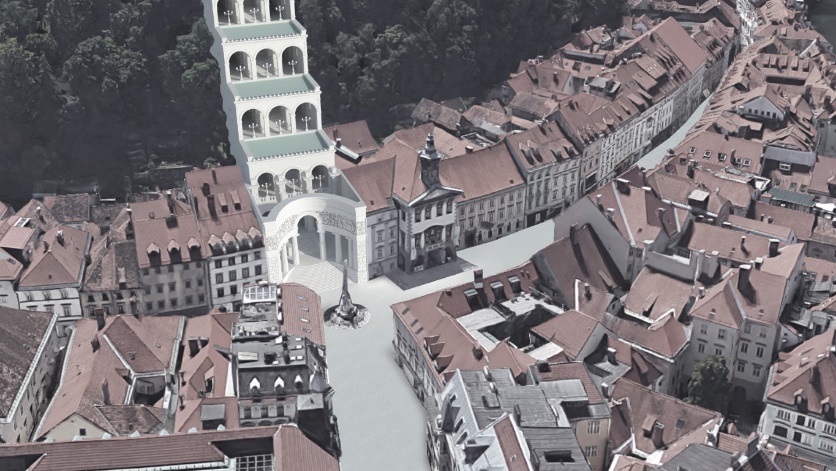 Plečnikovi neuresničeni projekti za Ljubljano so eno manj znanih poglavij umetnikovega snovanja, s tem povezani raznoliki načrti pa razkrivajo arhitektove v veliki meri neizpolnjene sanje o nacionalni prestolnici Slovencev. »Plečnik je v svojem ustvarjalnem opusu zasnoval več kot dvajset projektov za Ljubljano, ki niso bili uresničeni, na tej razstavi pa se osredotočamo na štiri: novo mestno hišo, Mesarski most, parlament na grajskem hribu in Katedralo svobode v parku Tivoli. Veseli nas, da je bila razstava priložnost za sodelovanje z delu predanimi strokovnjaki: arhitektom Nejcem Bernikom z Umetnostnozgodovinskega inštituta Franceta Steleta ZRC SAZU ter diplomantko magistrskega študija Anjo Škerjanc z Oddelka za tekstilstvo, grafiko in oblikovanje Katedre za informacijsko in grafično tehnologijo Naravoslovnotehniške fakultete v Ljubljani,« je o razstavnem konceptu in pomembni sodobni dopolnitvi razstave povedala avtorica besedil, kustosinja Ana Porok.Dragocen vpogled v to, kakšno podobo bi danes imela Ljubljana, če bi bile uresničene izbrane štiri Plečnikove zamisli, je ponudil arhitekt Nejc Bernik, ZRC SAZU UIFS, ki je pripravil nabor sodobnih 3D vizualizacij ter pri tem izpostavil: »O projektih arhitekta Jožeta Plečnika za Ljubljano je bilo že veliko napisanega. Vendar predvsem o njegovih izvedenih delih, manj pa o številnih načrtih, ki realizacije iz takšnega ali drugačnega razloga niso dočakali. Nekateri od teh projektov so še danes videti drzne ali celo predrzne vizije. S pomočjo sodobne tehnologije si je mogoče tudi stavbe, ki so ostale na papirju, ogledati skoraj tako, kot če bi bile v resnici zgrajene. In prav pri 3D vizualizaciji izbranih Plečnikovih projektov se nam najlepše pokaže vsa kompleksnost njegovih vizij.«Razstava bo poleg sodobnih 3D vizualizacij, renderjev, predstavila še izbor reprodukcij Plečnikovih načrtov za izbrane štiri projekte iz Plečnikove zbirke, obiskovalci pa si bodo lahko ogledali tudi dve maketi, natisnjeni v 3D tehniki. Maketo fasade novega magistrata na Vodnikovem trgu je posebej za to razstavo pripravila diplomantka magistrskega študija Anja Škerjanc z mentorico prof. dr. Dejo Muck z Naravoslovnotehniške fakultete, maketa parlamenta na Grajskem griču z monumentalnim stopniščem pa je bila na ogled že v Plečnikovem letu 2017 na razstavi Plečnik nad mestom na Ljubljanskem gradu.Ob razstavi bo na obletnico Plečnikovega rojstnega dne v januarju 2020 izšel tudi katalog, s katerim v Plečnikovi hiši nadaljujejo s predstavljanjem bogate Plečnikove dediščine, ki jo hranijo v Plečnikovi zbirki MGML. Bralci se bodo v razstavnem katalogu lahko podrobneje seznanili z okoliščinami, ki so botrovale neuresničitvi izbranih Plečnikovih ljubljanskih projektov, v njem pa bodo reproducirani tudi Plečnikovi originalni načrti ter sodobni arhitekturni izrisi projektov, ki nam kažejo njihovo umestitev v mestno tkivo.Odprtje razstave Plečnikovi neuresničeni projekti za Ljubljano v petek, 18. oktobra, ob 13:00 bodo z nagovori pospremili dr. Oto Luthar, direktor ZRC SAZU in predstojnik UIFS ZRC SAZU, Blaž Peršin, direktor Muzeja in galerij mesta Ljubljane, in Ana Porok, kustosinja Plečnikove hiše.SPREMLJEVALNI PROGRAM RAZSTAVE23. 10. 2019 ob 17:00Plečnikovi neuresničeni projekti za Ljubljano, vodstvo po razstavi s kustosinjo Ano Porok*3. 12. 2019, Ta veseli dan kulture, vstop prostob 17.00 vodstvo po razstavi Plečnikovi neuresničeni projekti za Ljubljano s kustosinjo Ano Porok in arhitektom Nejcem Bernikom*od 10:00 do 18:00: samostojen ogled razstave Plečnikovi neuresničeni projekti za Ljubljanood 10:00 do 18:00: vodeni ogledi originalnega Plečnikovega domovanja**** Obvezne prijave: 28. in 29. 11. 2019 na prijava@mgml.si23. 1. 2020 ob 17:00Plečnikovi neuresničeni projekti za Ljubljano, predstavitev razstavnega kataloga in vodstvo po razstavi s kustosinjo Ano Porok in arhitektom Nejcem Bernikom** Zaradi omejenega prostora so za vse programe obvezne predhodne prijave na prijava@mgml.si ali 01 24 12 506.* Due to limited space, prior reservations are mandatory for all programmes. Reservations possible at prijava@mgml.si or 01 24 12 506.BESEDILO ZLOŽENKEPlečnikovi neuresničeni projekti za Ljubljano so eno manj znanih poglavij umetnikovega snovanja, s tem povezani raznoliki načrti pa nam razkrivajo arhitektove v veliki meri neizpolnjene sanje o nacionalni prestolnici Slovencev.Plečnik se je z rojstnim mestom ukvarjal že od študijskih let, svoje vizije pa je počasi začel uresničevati po letu 1921, ko se je za stalno naselil v Ljubljani. Razumevanje za svoje projekte je našel pri Matku Prelovšku, načelniku mestnega gradbenega urada, s katerim sta pri urejanju mesta tesno sodelovala, in na njegovo pobudo je leta 1928 izdelal osnutek regulacijskega načrta Ljubljane, ki je določal smernice za prihodnji razvoj mesta. Močno podporo je imel tudi pri umetnostnem zgodovinarju Francetu Steletu, ki je bil vodilni konservator in vodja spomeniškega urada ter si je veliko prizadeval za popularizacijo Plečnika.Plečnik je svojo vizijo Ljubljane postopoma uresničeval več kot tri desetletja. Vstopal je v že izgrajen prostor, ga z občutkom preoblikoval in nadgrajeval ter tako med letoma 1921 in 1957 v njegovo mrežo vtkal vrsto izjemnih stavb. Mesto je pojmoval kot kraj slovesnosti, srečevanj in razmišljanj o preteklosti, ki ga je prilagodil predvsem pešcu. Svoje delo je videl kot nadaljevanje zgodovine mesta in Ljubljano je zaznamoval tako temeljito, da ji lahko, kar zadeva to obdobje, rečemo kar Plečnikova Ljubljana.Izzive, s katerimi se je spoprijel pri prenovi Praškega gradu, je Plečnik tesno povezal z urbanističnimi problemi Prage in tako v Ljubljano prenesel nekaj že izoblikovanih pogledov na različna vprašanja. Tako sta vzporedno nastajala dva opusa, praški in ljubljanski, ki sta se prepletala in vplivala drug na drugega. Do ustreznih odgovorov na arhitekturna vprašanja je Plečnik večkrat prišel tudi z vključevanjem svojih študentov, ki so izvirne rešitve prikazali v svojih diplomskih nalogah.Veliko načrtov za mestne projekte pa je vseeno ostalo neuresničenih. Kdo ve, kakšna bi bila Ljubljana, če bi jih veliki vizionar lahko uresničil? Na pričujoči razstavi predstavljamo izbor štirih velikomestnih projektov, ki bi za vedno spremenili podobo današnje prestolnice: nova mestna hiša na Vodnikovem trgu bi se spogledovala s tržnico, ki bi bila s pokritim Mesarskim mostom povezana s Petkovškovim nabrežjem. Ljubljanski grad bi imel monumentalno podobo osmerokotnika z mogočnim stolpom, dostop na Grajski grič bi bil oblikovan kot monumentalno stopnišče ob Magistratu. Mesto in država bi se v parku Tivoli ponašala z ikonično Katedralo svobode, izvirno zasnovano stavbo slovenskega parlamenta v obliki stožca, postavljenega na kvader.Arhitekt je želel mestni organizem povezati v celoto z odpiranjem perspektiv, kombiniranjem cestnih osi ter ustvarjanjem privlačnih razgledišč in parkov. Urediti je želel monumentalen osrednji mestni trg in za izbrane lokacije je predlagal vedno nove rešitve, saj je vsako nalogo skušal izkoristiti za poudarjanje obstoječih ureditev in povezovanje z novimi mestnimi motivi. Svoje načrte za raznolike projekte je mojster Plečnik snoval, urejal in popravljal do konca življenja, in tako mu je v Ljubljani postopoma vseeno uspelo uresničiti celovite urbanistične poteze in jo po vzoru antičnih Aten preoblikovati v sodobno nacionalno prestolnico. Izbrane Plečnikove neuresničene projekte smo za razstavo poustvarili s 3D tehnologijami: 3D modeliranjem, vizualizacijo in 3D tiskom. Pri njihovi izvedbi smo sodelovali z arhitektom Nejcem Bernikom z Umetnostnozgodovinskega inštituta Franceta Steleta ZRC SAZU ter diplomantko magistrskega študija Anjo Škerjanc z mentorico prof. dr. Dejo Muck z Oddelka za tekstilstvo, grafiko in oblikovanje Katedre za informacijsko in grafično tehnologijo Naravoslovnotehniške fakultete v Ljubljani.Ana PorokKOLOFON PLEČNIKOVI NEURESNIČENI PROJEKTI ZA LJUBLJANOobčasna razstava18. 10. 2019–26. 1. 2020MUZEJ IN GALERIJE MESTA LJUBLJANE, PLEČNIKOVA HIŠA zanje: Blaž Peršin, direktorZRC SAZU, UMETNOSTNOZGODOVINSKI INŠTITUT FRANCETA STELETAzanje: prof. dr. Oto Luthar, direktorKustosinja razstave in avtorica besedila: Ana Porok (MGML)3D modeliranje in vizualizacija: Nejc Bernik (ZRC SAZU, UIFS)3D tisk makete Novi magistrat: Anja Škerjanc, mentorica prof. dr. Deja Muck (NTF)Produkcija razstave: Maja Kovač, Eva Bolha (MGML)Zgodovinske črno-bele fotografije in reprodukcije iz Plečnikove zbirke: dokumentacija MGMLSodobne barvne fotografije: Matevž PaternosterOblikovanje: Bojan Lazarevič, Agora ProarsJezikovni pregled: Katja Paladin, dr. Tomaž JurcaPrevod v angleščino: Matic ŠavliPromocija: Maja Kovač, Nejc KovačičTehnična postavitev: O.K.vir, Tehnična služba MGMLRazstavo sta omogočila: Mestna občina Ljubljana, Ministrstvo za kulturopetek, 18. oktober, ob 13:00odprtje razstave Plečnikovi neuresničeni projekti za Ljubljanosreda, 23. oktober, ob 17:00prvo vodstvo po razstavi s kustosinjo Ano Porok***Foto zgoraj: Magistralni vstop na grad, ptičja perspektiva, projekt: 1947; ©Nejc Bernik, UIFS ZRC SAZU, 2019***Obvezni podpisi priloženih fotografijFoto_1_Novi magistrat_©Nejc Bernik_ZRC SAZU: Novi magistrat na Vodnikovem trgu, zračni pogled; ©Nejc Bernik, UIFS ZRC SAZU, 2019Foto_2_Novi magistrat_©Nejc Bernik_ZRC SAZU: Novi magistrat, fasada na Kopitarjevo ulico; ©Nejc Bernik, UIFS ZRC SAZU, 2019Foto_3_Novi magistrat_©dokumentacija MGML: Novi magistrat, načrt fasade 1 : 500, 1940, črnilo na papirju; ©dokumentacija MGML, Plečnikova zbirkaFoto_4_Mesarski most_©Nejc Bernik_ZRC SAZU: Mesarski most, zračni pogled proti Tržnicam; ©Nejc Bernik, UIFS ZRC SAZU, 2019Foto_5_Mesarski most_©Nejc Bernik_ZRC SAZU: Mesarski most, pogled iz lože Tržnic; ©Nejc Bernik, UIFS ZRC SAZU, 2019Foto_6_Mesarski most_©dokumentacija MGML:Načrt za Mesarski most; ©dokumentacija MGML, Plečnikova zbirkaFoto_7_Ljubljanski grad_©Nejc Bernik_ZRC SAZU:Magistralni vstop na grad, ptičja perspektiva; ©Nejc Bernik, UIFS ZRC SAZU, 2019Foto_8_Ljubljanski grad_©dokumentacija MGML:Jože Plečnik: Magistralni vstop na grad, vhodna fasada, naris in tloris 1 : 100, 26. 4. 1947; ©dokumentacija MGML, Plečnikova zbirkaFoto_9_Ljubljanski grad_©dokumentacija MGML:Jože Plečnik (asistenta Jože Kregar in Anton Bitenc): Študija parlamenta na Grajskem griču, 25. 4. 1947; ©dokumentacija MGML, Plečnikova zbirkaFoto_10_Katedrala svobode_©Nejc Bernik_ZRC SAZU:Katedrala svobode; ©Nejc Bernik, UIFS ZRC SAZU, 2019Foto_11_Katedrala svobode_©Nejc Bernik_ZRC SAZU:Katedrala svobode, pogled z vrha stavbe TR3; ©Nejc Bernik, UIFS ZRC SAZU, 2019Foto_12_Katedrala svobode_©dokumentacija MGML:Zbor Ljudske republike Slovenije v Ljubljani, glavna fasada 1 : 200, 23. november 1947, svinčnik in rdeč tuš na papirju, kolorirano; ©dokumentacija MGML, Plečnikova zbirka